Как люди обычно используют этот предмет?Ответ:________________________________________________________________________________________________________________________________________________________________________________________________________________________________________________________________________________________________________________________________________________________________________Представитель какой профессии изображён на фотографии? Какую работу выполняют люди этой профессии? Какие качества характера ты считаешь наиболее важными для людей этой профессии? Назови два-три качества и поясни свой выбор. Ответ:_____________________________________________________________ __________________________________________________________________ __________________________________________________________________ __________________________________________________________________ __________________________________________________________________ __________________________________________________________________ __________________________________________________________________ Не забудь выполнить задания на другой стороне листа!Выбери только ОДНО из предложенных заданий (3.1 и 3.2) и напиши сочинение из 7–8 предложений.Сочинение пиши чётко и разборчиво, соблюдая нормы речи.3.1	Какого человека можно назвать другом?  Объясни,  почему важно,  чтобыу человека были надёжные друзья. 12 апреля в нашей стране отмечают День космонавтики. Какому событию посвящён этот праздник? Объясни, почему для человечества важно развитие космоса. Ответ: ____________________________________________________________ __________________________________________________________________ __________________________________________________________________ __________________________________________________________________ __________________________________________________________________ __________________________________________________________________ __________________________________________________________________ __________________________________________________________________ __________________________________________________________________ __________________________________________________________________ __________________________________________________________________ __________________________________________________________________ __________________________________________________________________ __________________________________________________________________ __________________________________________________________________ __________________________________________________________________ __________________________________________________________________ __________________________________________________________________ Часть 2На каких рисунках изображены объекты живой природы? Запиши номера рисунков. 1)	2)3) 4) Ответ: ___________________________.В заданиях 5–8 выбери один правильный ответ и запиши его номер в поле ответа.Что относится к явлениям природы? постройка дома извержение вулкана асфальтирование дорог вырубка леса Ответ:Не забудь выполнить задания на другой стороне листа!Рассмотри таблицу и выполни задания 6 и 7.На интернет-сайтах погоды можно встретить подобные таблицы. Внимательно изучи прогноз погоды на трое суток.Ночь Утро День Вечер Ночь Утро День Вечер Ночь Утро День ВечерВыбери верное утверждение о погоде на эти трое суток. На протяжении всех трёх суток будет идти снег. В субботу днём будет дуть южный ветер. Влажность воздуха возрастёт в ночь с воскресенья на понедельник. В понедельник будет сильное похолодание. Ответ:Что обозначается в таблице значком ? 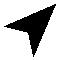 температура воздуха направление ветра влажность воздуха атмосферные осадки Ответ:О М  4  6  1 2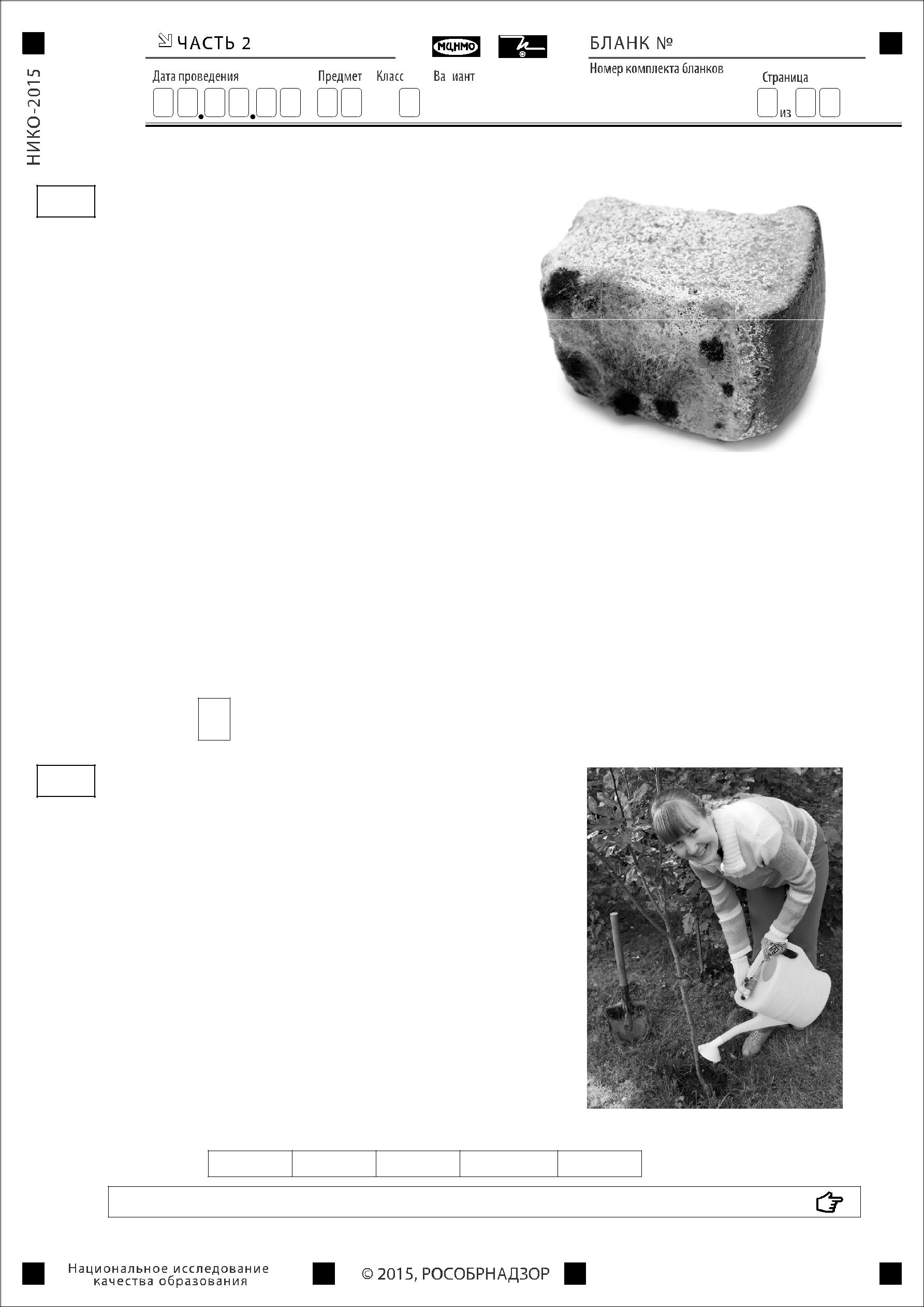 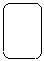 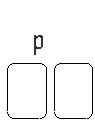 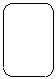 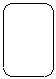 89Иван проводил наблюдения за появлением плесени на кусочках хлеба.деревянный кухонный шкаф, а другой убрал в холодильник. Через несколько дней Иван обнаружил, что сначала плесень появилась на кусочке, которыйОтвет на какой вопрос хотел получить Иван в результате своего эксперимента?Зависит ли скорость прорастания плесени от температуры окружающего воздуха? Зависит ли вид плесени от сорта хлеба? Погибает ли плесень на кусочках хлеба от недостатка света? Нужны ли свет и вода для прорастания плесени на хлебе? Ответ:Анна решила посадить дерево на своём дачном участке. Расставь по порядку номера действий, которые она должна осуществить.полить выкопанную ямку водой полить посаженное дерево поместить растение в ямку засыпать ямку землёй выкопать ямку Номера действий в правильном порядке запиши в таблицу. Ответ:Не забудь выполнить задания на другой стороне листа!Ниже представлены изображения животных. Какие три из этих животных обитают в естественной среде (не в зоопарке) на территории, выделенной белым пунктиром на карте на предыдущей странице? Запиши номера, под которыми указаны эти животные. 1)	4)2)	5)3)	6)Ответ:Не забудь выполнить задания на другой стороне листа!О М  4  9  1 2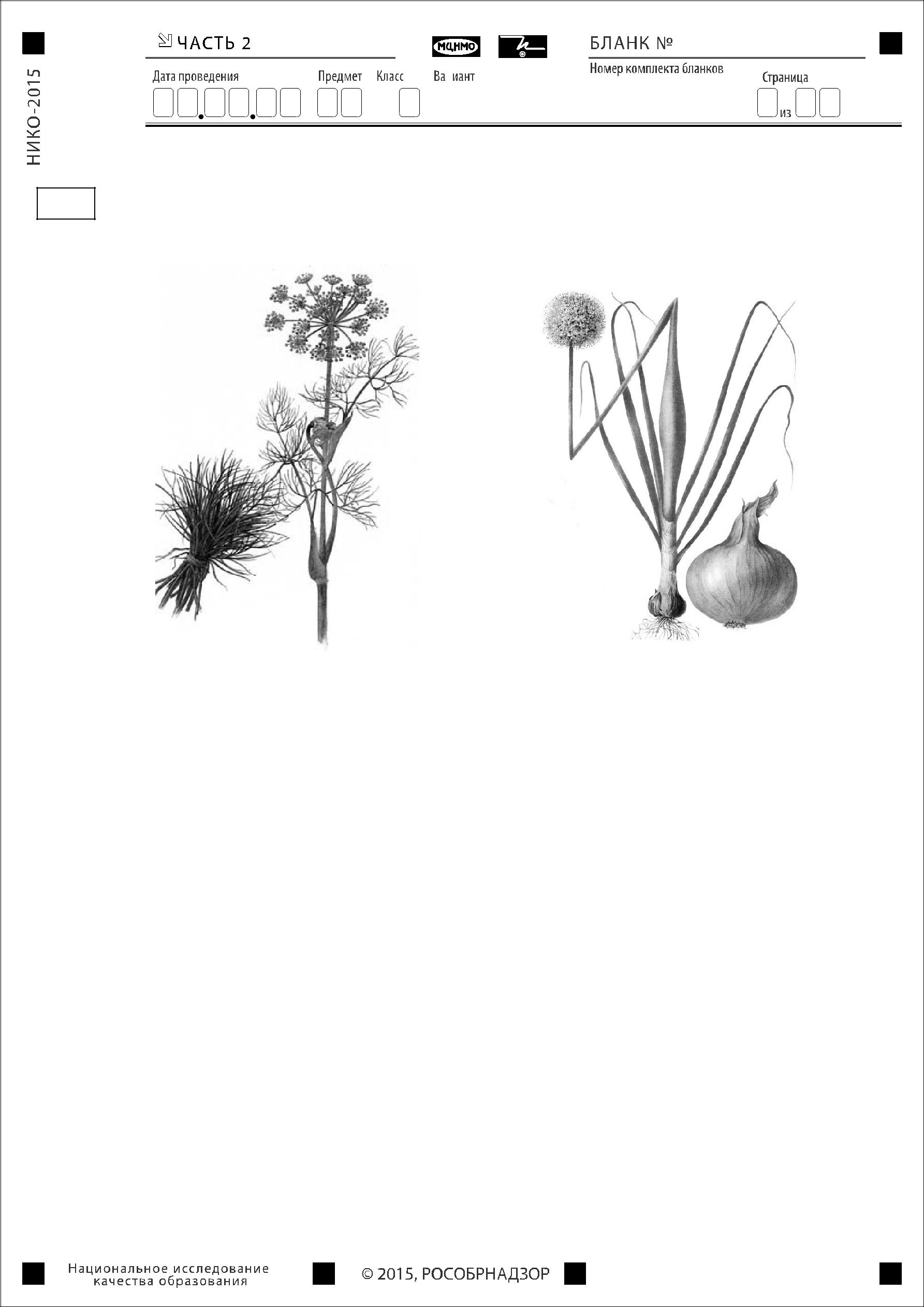 Рассмотри рисунки, прочитай текст и сравни описания укропа и лука. На основании описаний укажи хотя бы одно сходство и одно различие этих растений. Особое место среди однолетних травянистых культурных растений, хорошо переносящих низкие температуры и нетребовательных к почве, занимает укроп. Однако для нормального роста и развития ему требуется хорошая освещённость участка. При затенении посевов листья светлеют, стебель вытягивается и поникает.Лук, травянистое культурное растение, относительно морозоустойчив. Всходы переносят пониженные температуры и заморозки. В начале своего развития лук требователен к влаге, однако позже избыток её задерживает созревание луковицы. Репчатый лук нетребователен к свету. Для успешного культивирования лука необходимы плодородные почвы.Сходство: _____________________________________________________________________________________________________________________________________________________________________________________________Различие: _____________________________________________________________________________________________________________________________________________________________________________________________Список названий и описаний природных условий:лиственница постоянно или сезонно жаркий климат и малое количество осадков ящерица круглоголовка устойчивый снежный покров, холодные продолжительные зимы лес пустыня В каждом случае к началу фразы подбери её продолжение так, чтобы верно составить правило: для этого к каждой позиции первого столбца подбери соответствующую позицию из второго столбца. Запиши в таблицу выбранные цифры под соответствующими буквами.Не забудь выполнить задания на другой стороне листа!Рассмотри изображение человека. На изображении справа покажи стрелками и подпиши колено, кисть руки, лёгкие человека. Пример:	Ответ:Какие органы выводят из организма человека ненужные и вредные вещества? почки суставы кости мышцы Ответ:О М  4   1  2  1 2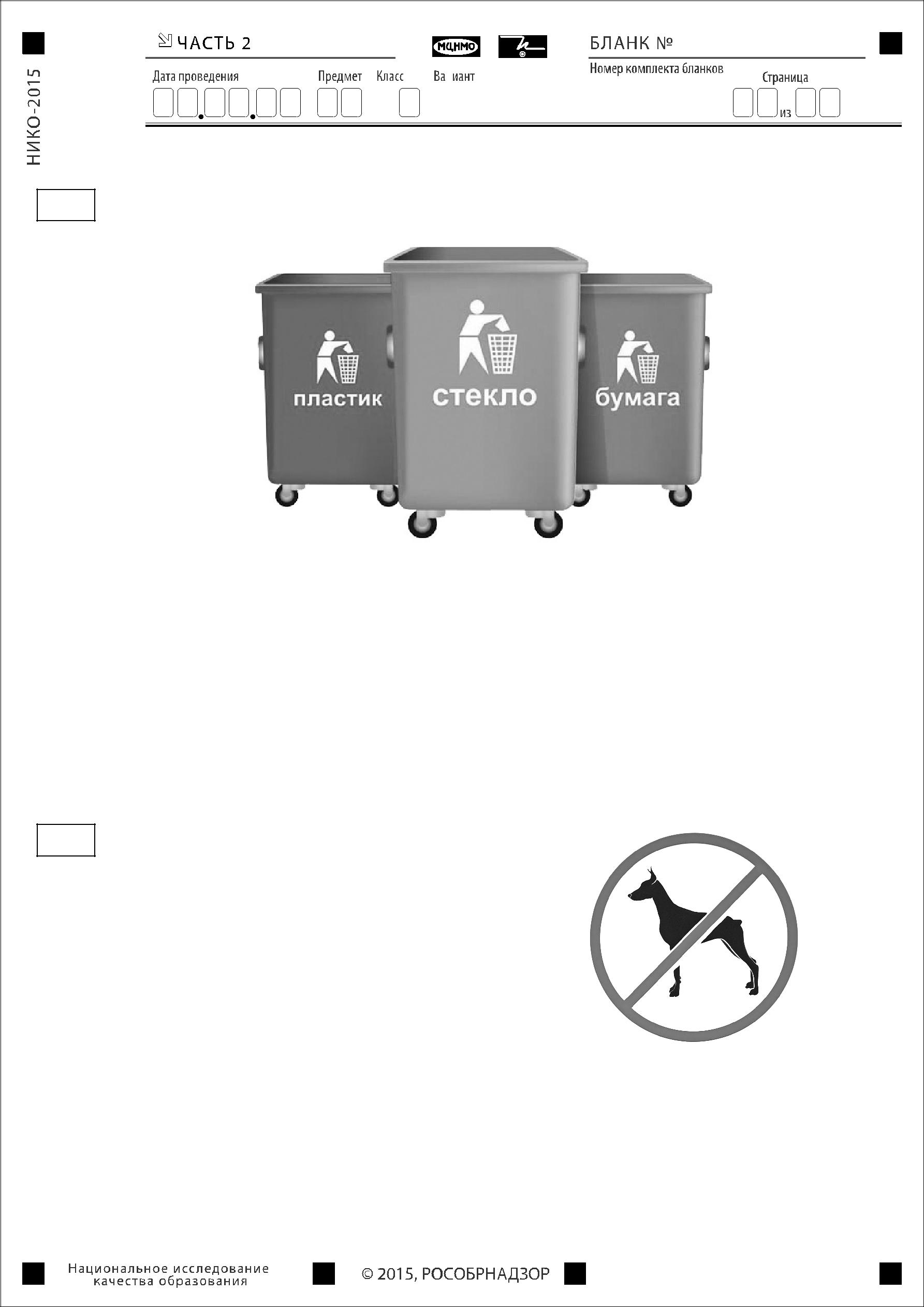 Рядом с твоим домом установили три бака для раздельного сбора бытового мусора. Какие предметы ты положишь в бак «пластик»? Запиши номера этих предметов.старую кастрюлю использованную тетрадь пятилитровую канистру для питьевой воды использованную шариковую ручку порванный полиэтиленовый пакет Ответ: ___________________________.Внимательно рассмотри знак. Как ты думаешь, какое правило установлено этим знаком? Напиши это правило. Правило:__________________________________________________________ __________________________________________________________________ __________________________________________________________________ О М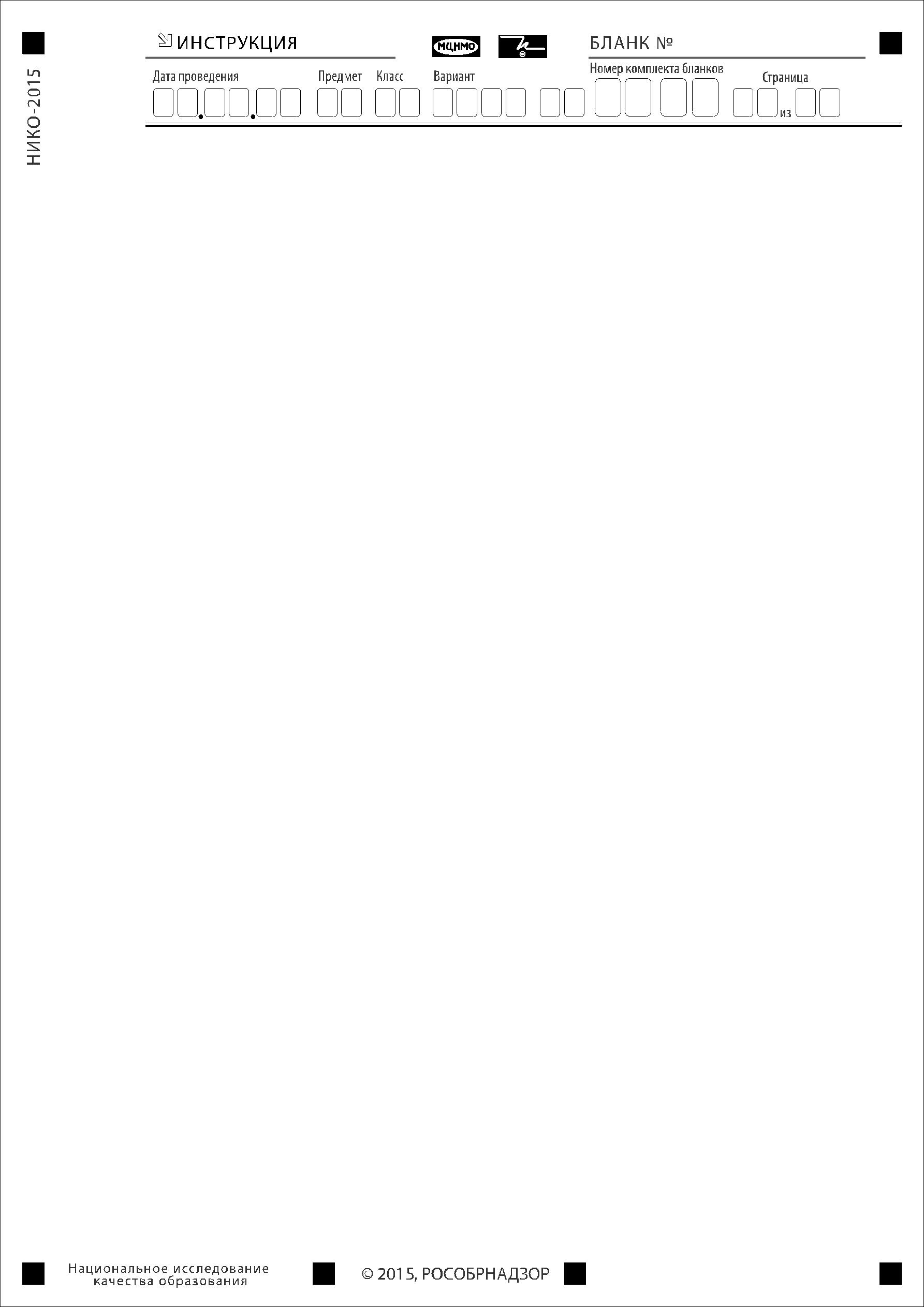 411 2Диагностическая работапо предмету «ОКРУЖАЮЩИЙ МИР»по предмету «ОКРУЖАЮЩИЙ МИР»4 классДемонстрационный вариантДемонстрационный вариантИнструкция по выполнению работыИнструкция по выполнению работыНа выполнение работы по предмету «Окружающий мир» даётся 60 минут.На выполнение работы по предмету «Окружающий мир» даётся 60 минут.На выполнение работы по предмету «Окружающий мир» даётся 60 минут.На выполнение работы по предмету «Окружающий мир» даётся 60 минут.Работа состоит из двух частей и включает в себя 18 заданий.Работа состоит из двух частей и включает в себя 18 заданий.На выполнение заданий части 1 отводится 30 минут, в конце этого времениНа выполнение заданий части 1 отводится 30 минут, в конце этого времениНа выполнение заданий части 1 отводится 30 минут, в конце этого времениНа выполнение заданий части 1 отводится 30 минут, в конце этого времениответы на задания части 1 сдаются. На выполнение заданий части 2 такжеответы на задания части 1 сдаются. На выполнение заданий части 2 такжеответы на задания части 1 сдаются. На выполнение заданий части 2 такжеответы на задания части 1 сдаются. На выполнение заданий части 2 такжеотводится 30 минут. Между выполнением заданий частей 1 и 2 предусмотренотводится 30 минут. Между выполнением заданий частей 1 и 2 предусмотренотводится 30 минут. Между выполнением заданий частей 1 и 2 предусмотренотводится 30 минут. Между выполнением заданий частей 1 и 2 предусмотренперерыв 10 минут.Ответы на задания запиши в поле ответа в тексте работы.Ответы на задания запиши в поле ответа в тексте работы.При выполнении работы не разрешается пользоваться учебником,При выполнении работы не разрешается пользоваться учебником,При выполнении работы не разрешается пользоваться учебником,При выполнении работы не разрешается пользоваться учебником,рабочими тетрадями, словарём и другими справочными материалами.рабочими тетрадями, словарём и другими справочными материалами.Советуем выполнять задания в том порядке, в котором они даны. ДляСоветуем выполнять задания в том порядке, в котором они даны. ДляСоветуем выполнять задания в том порядке, в котором они даны. ДляСоветуем выполнять задания в том порядке, в котором они даны. Дляэкономии времени пропускай задание, которое не удаётся выполнить сразу,экономии времени пропускай задание, которое не удаётся выполнить сразу,экономии времени пропускай задание, которое не удаётся выполнить сразу,экономии времени пропускай задание, которое не удаётся выполнить сразу,и переходи к следующему. Постарайся выполнить как можно больше заданий.и переходи к следующему. Постарайся выполнить как можно больше заданий.и переходи к следующему. Постарайся выполнить как можно больше заданий.и переходи к следующему. Постарайся выполнить как можно больше заданий.Желаем успеха!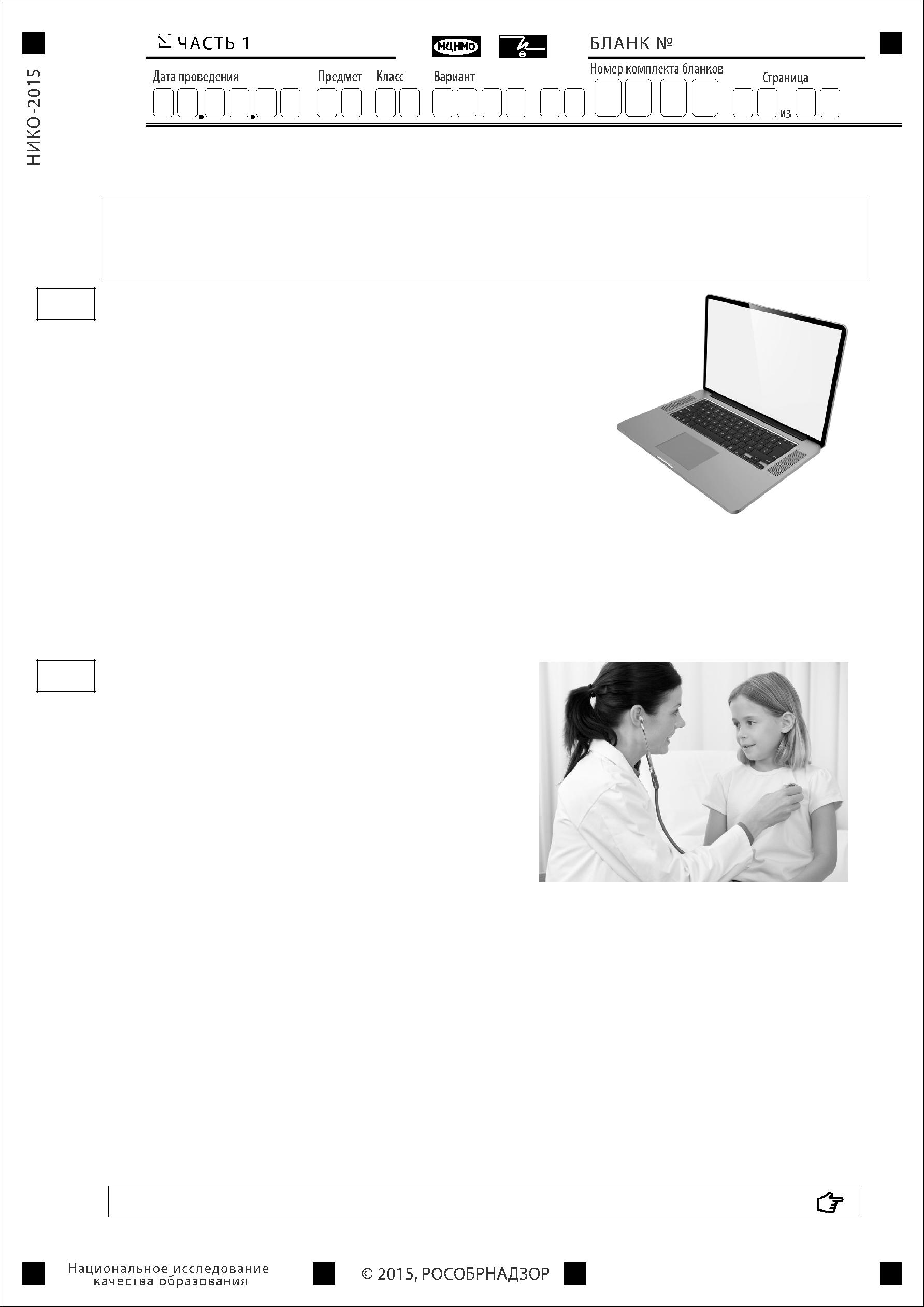 О М42  1 2Часть 1При выполнении заданий 1–3  последовательно отвечай на каждый изПри выполнении заданий 1–3  последовательно отвечай на каждый изПри выполнении заданий 1–3  последовательно отвечай на каждый изпредставленных вопросов.   Ответы записывай чётко и разборчиво,представленных вопросов.   Ответы записывай чётко и разборчиво,представленных вопросов.   Ответы записывай чётко и разборчиво,соблюдая нормы речи.1Какой предмет изображённафотографии?О М  4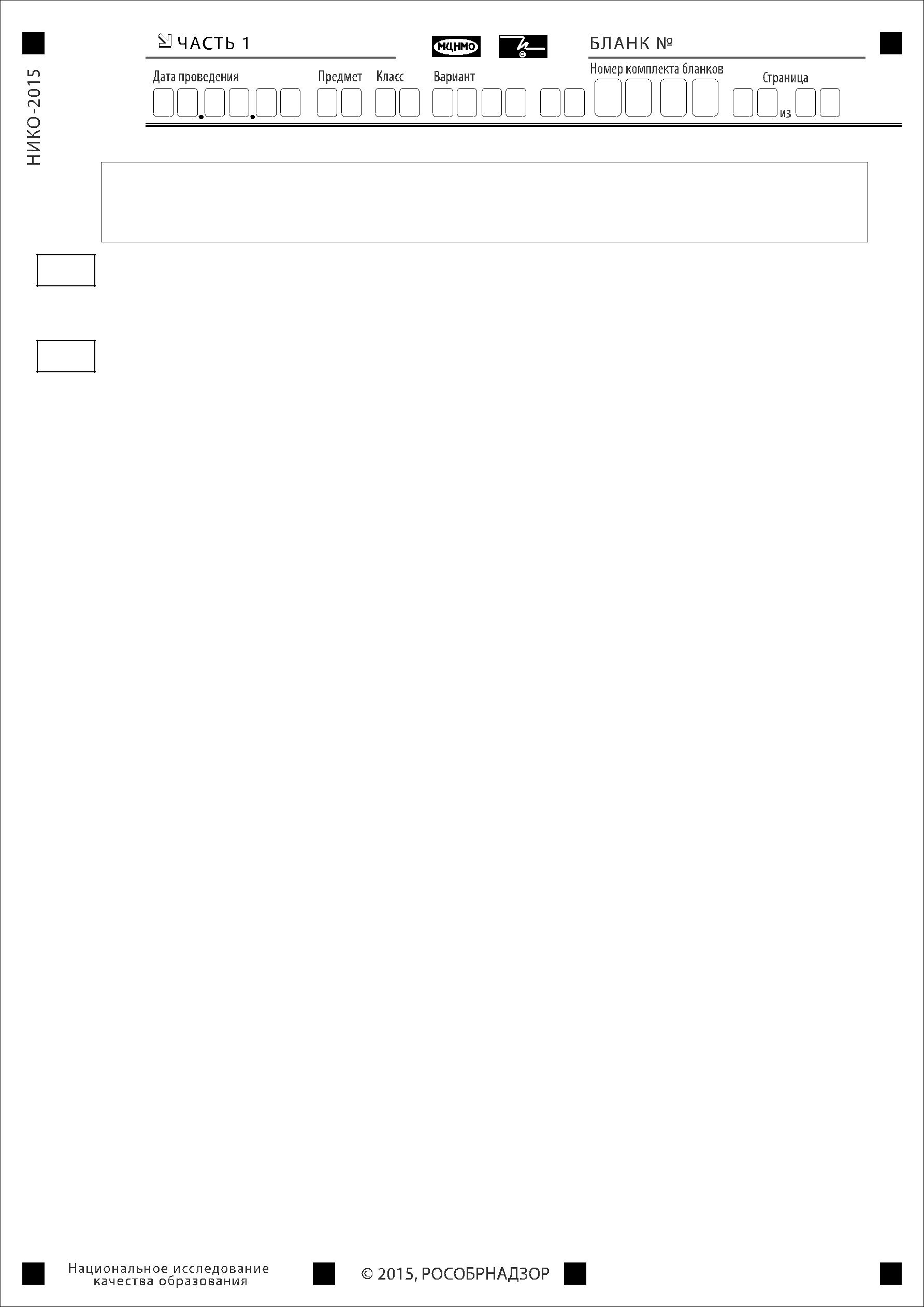 3  1 2О М  4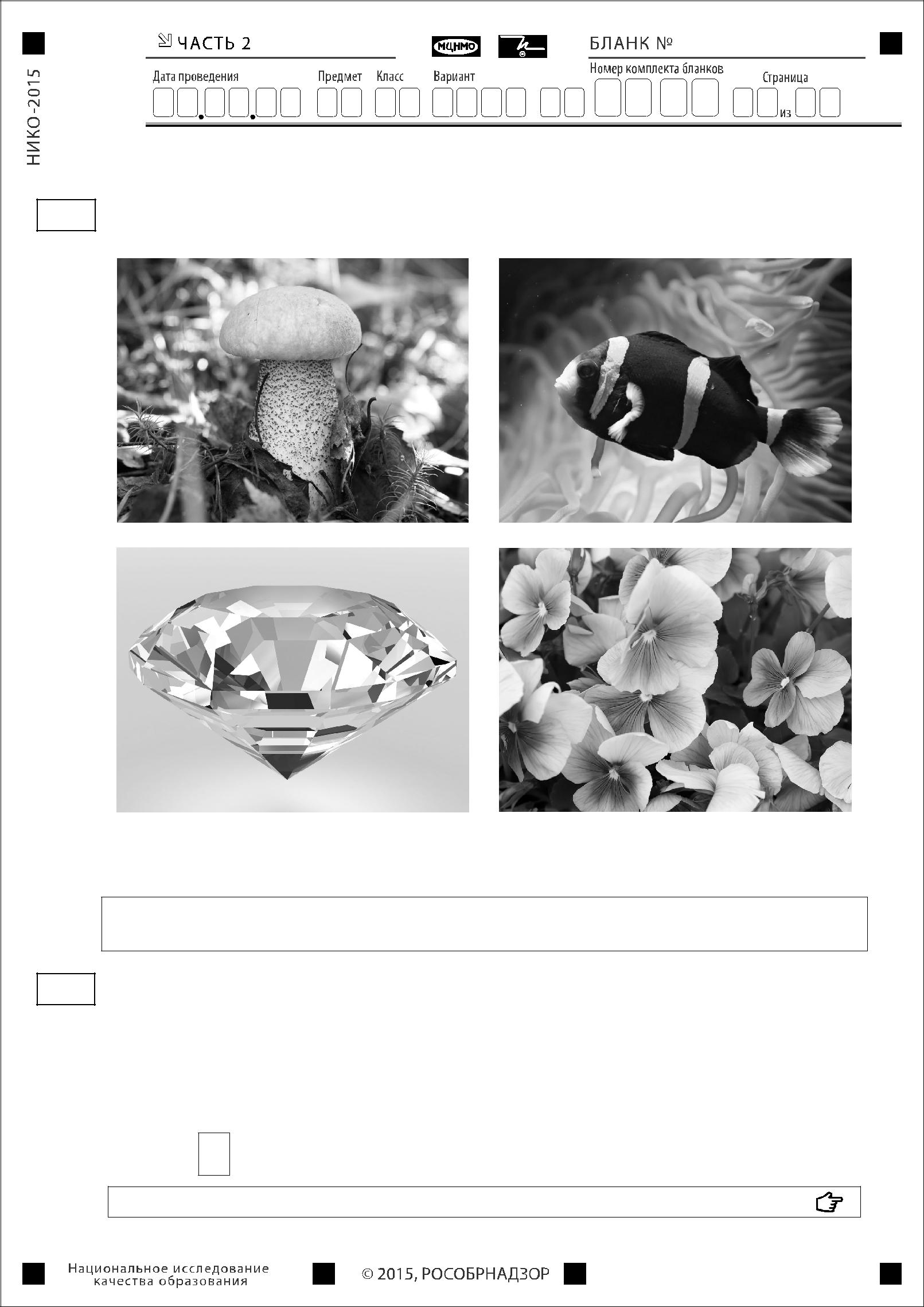 4  1 2О М  4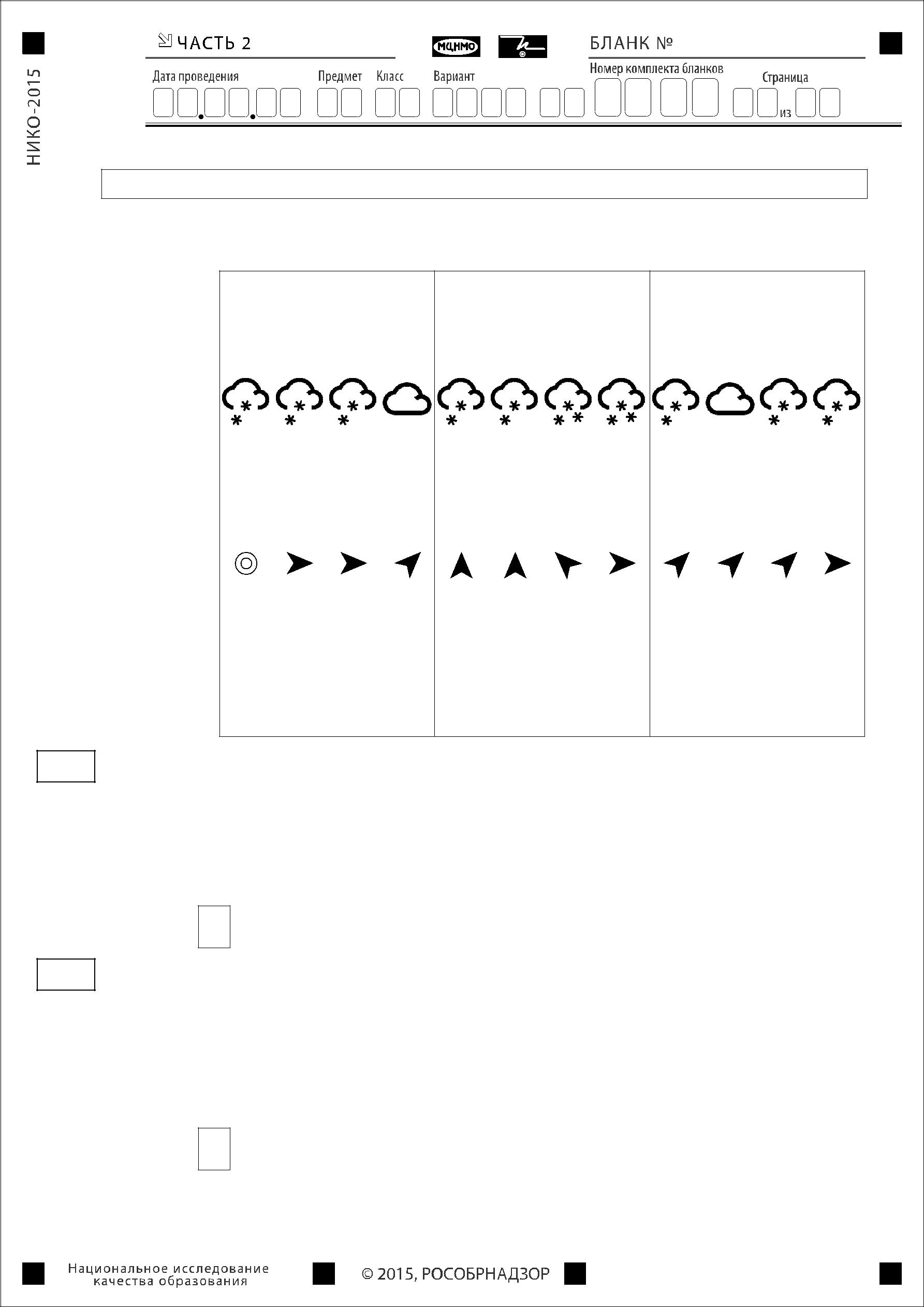 5  1 2Суббота, 10 январяВоскресенье, 11 января  Понедельник, 12 январяОблачность иатмосферныеосадкиТемпература,–8–60–2–3–4–2–1–1–2–1–4°CВетерШЗЗЮЗЮЮЮВЗЮЗЮЗЮЗЗВлажность929589919488918887858282воздуха, %929589919488918887858282воздуха, %Он взялдваодинаковыходинаковыходинаковыхкусочкаи положилихвовлажныеполиэтиленовые пакеты.полиэтиленовые пакеты.полиэтиленовые пакеты.полиэтиленовые пакеты.Один пакетОдин пакетс хлебомонпоместилпоместилвзакрытыйбыл в шкафу, а спустяещё некотороевремя — на  том,который  былв холодильнике.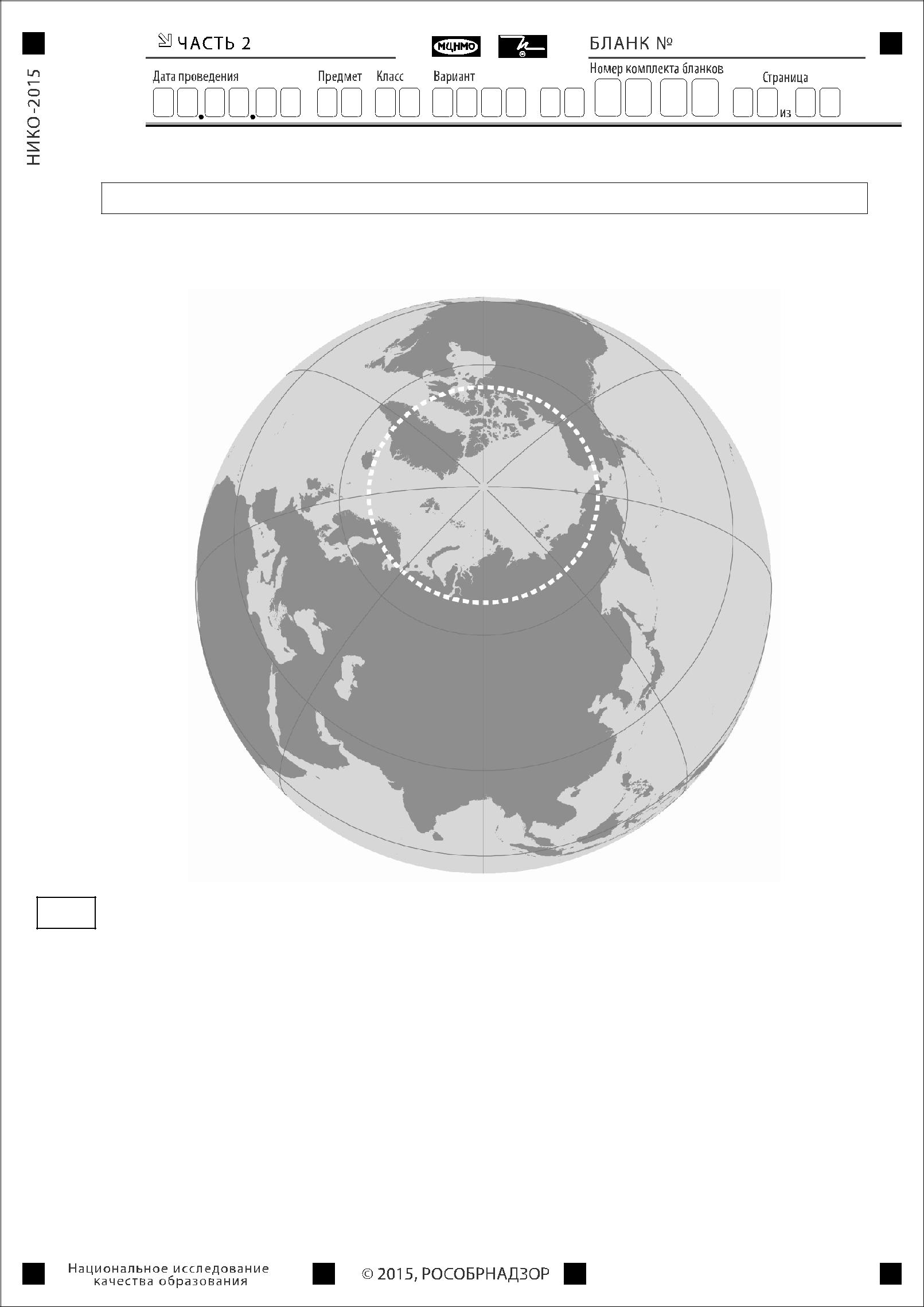 О М471 2Рассмотри рисунки и выполни задания 10 и 11.Рассмотри рисунки и выполни задания 10 и 11.Внимательно рассмотри карту. На ней белым пунктиром выделен район Земли.Внимательно рассмотри карту. На ней белым пунктиром выделен район Земли.Внимательно рассмотри карту. На ней белым пунктиром выделен район Земли.Внимательно рассмотри карту. На ней белым пунктиром выделен район Земли.10Как он называется?Ответ: ___________________________.Ответ: ___________________________.О М  4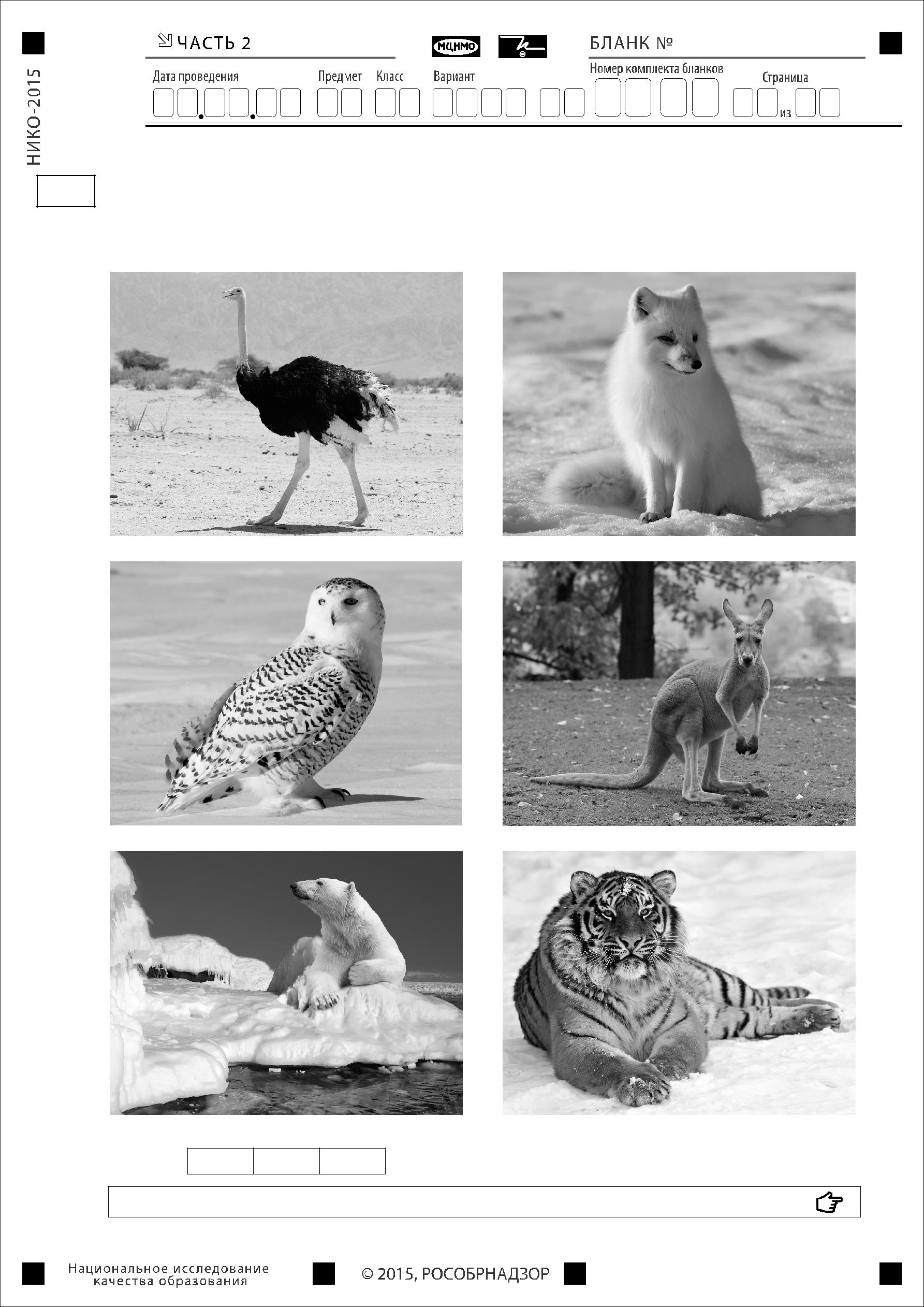 8  1 2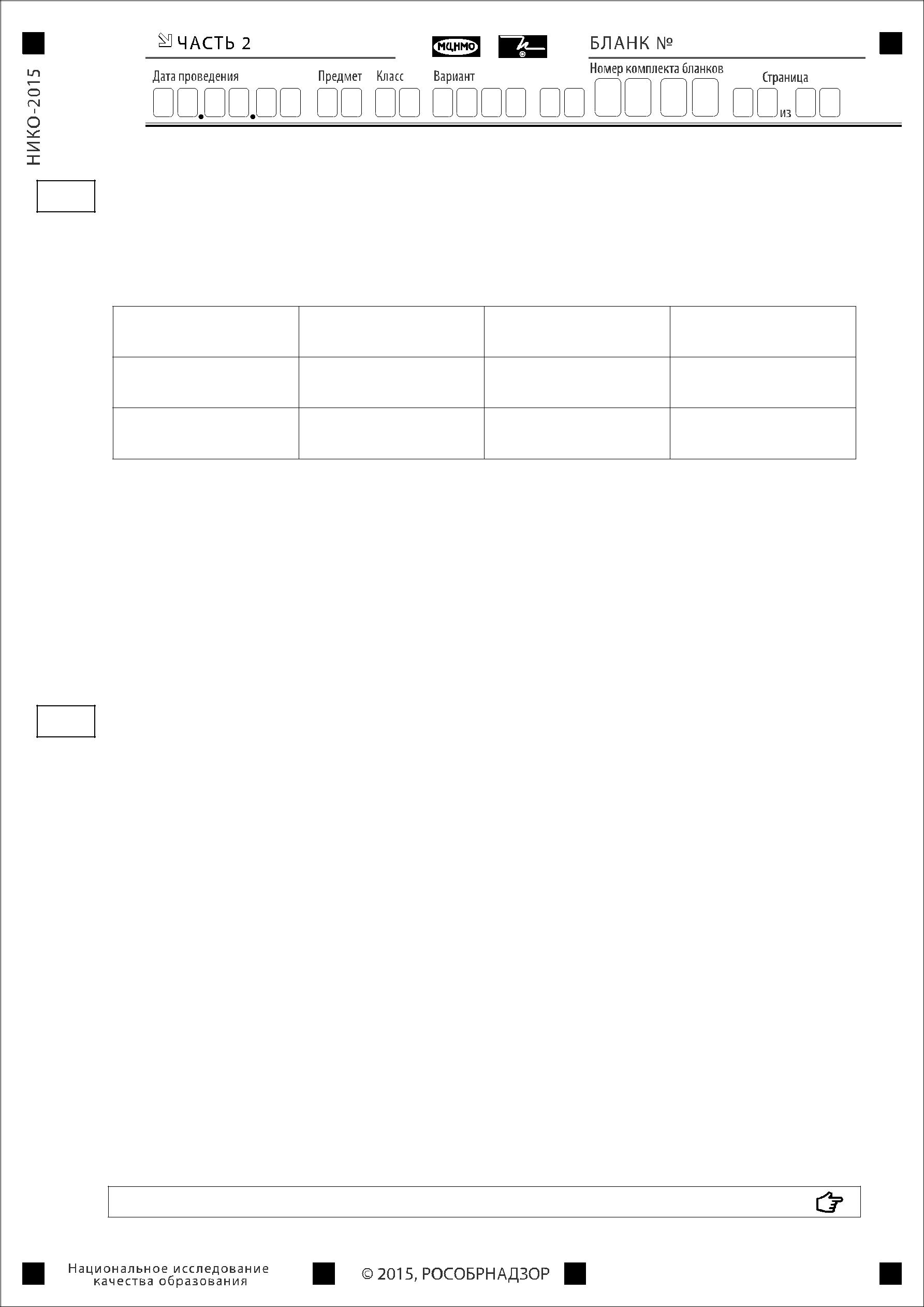 О М41  01 213    Заполни пропускив таблице «Природные зоны»,в таблице «Природные зоны»,в таблице «Природные зоны»,используяназванияи описания из приведённого ниже списка. Запиши на место каждого пропускаи описания из приведённого ниже списка. Запиши на место каждого пропускаи описания из приведённого ниже списка. Запиши на место каждого пропускаи описания из приведённого ниже списка. Запиши на место каждого пропускаи описания из приведённого ниже списка. Запиши на место каждого пропускаи описания из приведённого ниже списка. Запиши на место каждого пропусканомер выбранного названия или описания.номер выбранного названия или описания.номер выбранного названия или описания.Природные зоныПриродные зоныЗонаЖивотноеЖивотноеРастениеПриродныеПриродныеЗонаЖивотноеЖивотноеРастениеусловияусловияусловияусловияРысьПолыньНачало фразыПродолжение фразыПродолжение фразыПродолжение фразыА)Если ты поранил кожу,1)то не пытайся ходить,то не пытайся ходить,то не пытайся ходить,Б)Если ты почувствовал резкую боль в ноге,а срочно обратись к врачу.а срочно обратись к врачу.а срочно обратись к врачу.В)Если ты решил принять солнечные2)товоспользуйсявоспользуйсяванны,специальнымспециальнымзащитнымкремом.3)то промой ранку, помажьто промой ранку, помажьто промой ранку, помажьвокругнеёзелёнкойи наложинаранкустерильную повязку.стерильную повязку.стерильную повязку.Ответ:Начало фразыАБВОтвет:Ответ:Продолжение фразыПродолжение фразыО М  4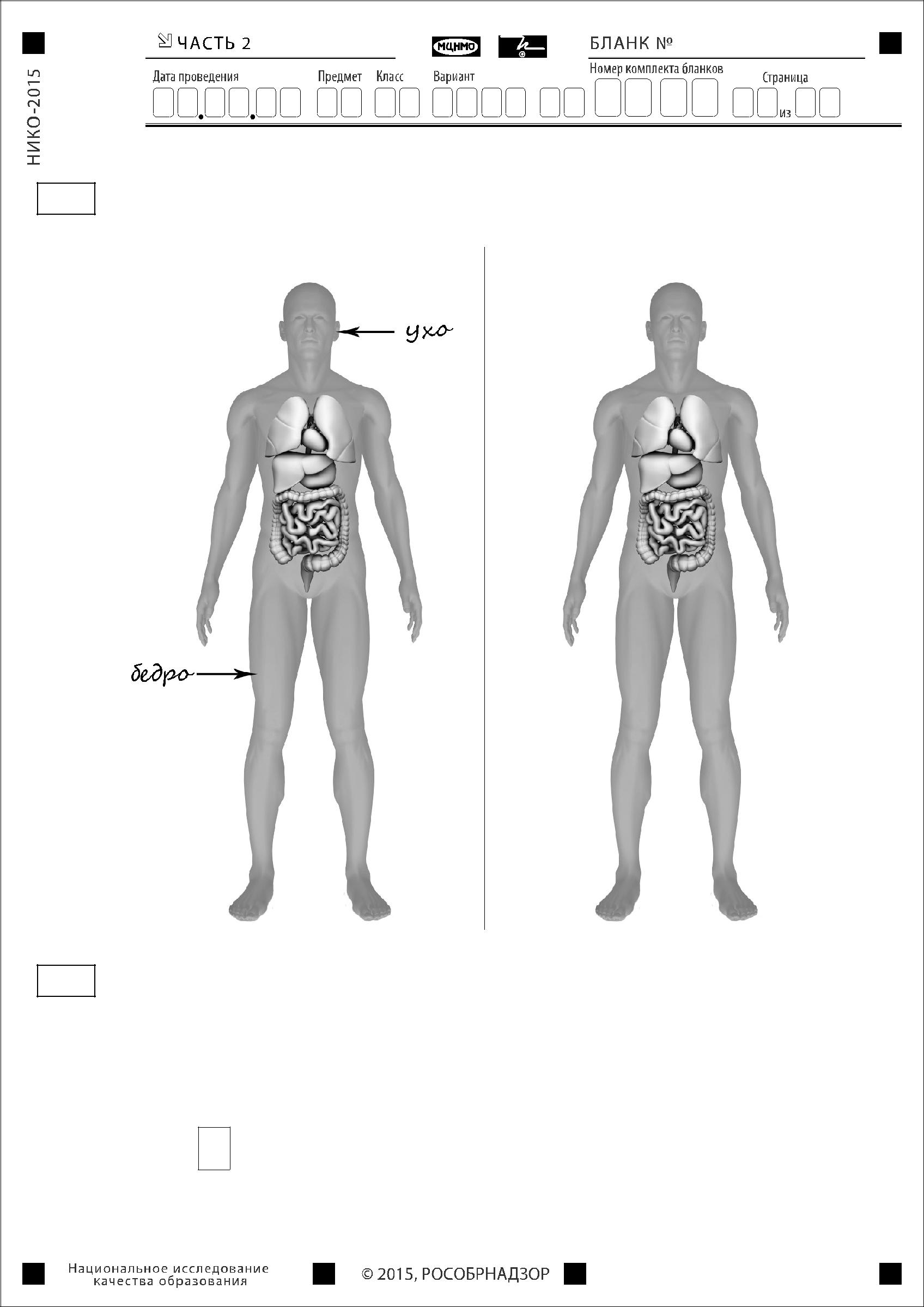 1  1  1 2